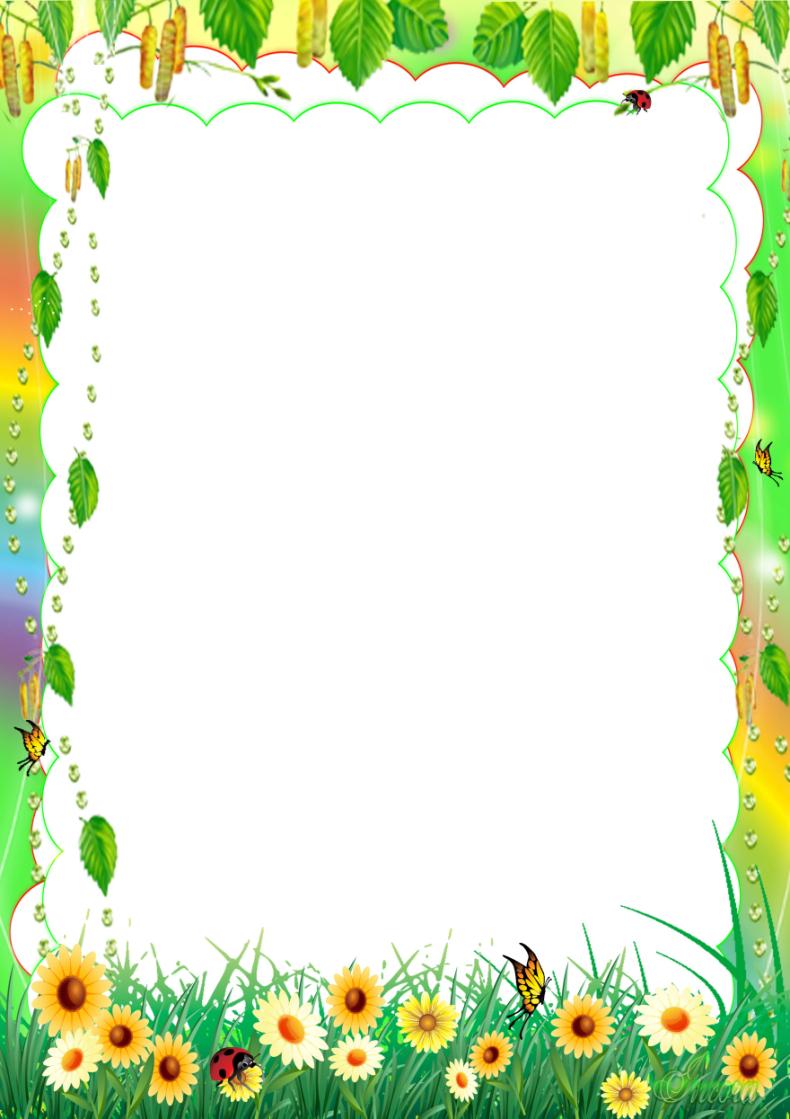 ВОСПИТЫВАЕМ УСИДЧИВОСТЬОчень важно научить каждого дошкольника усидчивости и внимательности. Необходимо, чтобы, войдя в класс, ребенок мог сконцентрироваться, умел слушать и запоминать. Любой родитель может обучиться различным методикам, развивающим эти важные качества, и помочь своему малышу без особых проблем пройти столь сложный период становления.Ребенку с 4 до 6 лет совсем нелегко быть усидчивым и внимательным. Это обусловлено возрастными особенностями. Ведь дети не рождаются внимательными и усидчивыми, эти качества необходимо в них развивать с раннего детства. Усидчивость неразрывно связана с вниманием и представляет собой способность саморегуляции и самоконтроля. Если ребенок внимательный, он сможет кропотливо и долго заниматься одним делом. Если он усидчивый, то его внимание будет всегда собрано и не станет растрачиваться на посторонние вещи.Существуют простые игры и упражнения, развивающие внимательность у дошкольников:1. «Найди отличия». Ребенку предлагается рассмотреть 2 картинки, в которых он должен найти отличия.2. «Найди одинаковые фигуры». Дошкольнику предлагается карточка, на которой нарисовано несколько фигур, среди которых 2 – одинаковые. Он должен очень внимательно рассмотреть фигуры, а затем найти схожие.3. «Ошибки художника». Данное задание очень забавное и веселое, поэтому нравится всем малышам без исключения. Ребенку предлагается рассмотреть картинку, которая содержит ошибки. Ему необходимо будет их найти. К примеру, на картинке изображен пейзаж с деревьями, которые растут сверху вниз.В отличие от внимательности, усидчивость представляет собой способность к самоконтролю. Она формируется на протяжении всей жизни. Усидчивый ребенок обладает хорошим вниманием.Если вы регулярно, а не время от времени, развиваете в ребенке усидчивость, то одновременно с нею развивается память, внимание и интеллектуальные способности. Ребенок начинает лучше запоминать, учится анализировать, выделять главное. Развивать в ребенке усидчивость не так уж и сложно, главное - делать это постоянно. Чтобы развить в ребенке усидчивость, можно играть с ним в определенные игры:1. Собирайте вместе с малышом кубики, рисуйте или раскрашивайте раскраски, лепите из пластилина различные фигурки. Главное, чтобы ребенок доделал задание до конца, не бросал его, а затем убрал на место краски, кубики, пластилин, кисточку, вылил воду.2. Занимаясь с ребенком, исключите приказной тон. И если вы что-то от него хотите, то пусть это будет просьба, а не приказ.3. Отличным способом развить в дошкольнике усидчивость являются также совместное бисероплетение, аппликация, вышивание и другие виды деятельности, которые требуют концентрации внимания.К концу дошкольного возраста ребенок уже может в некоторой степени управлять своим вниманием, которое постепенно начинает приобретать характер произвольности. Это является одной из составляющих готовности ребёнка к обучению в школе. Станьте для своего ребенка старшим другом, наставником, чаще играйте с ним в полезные, развивающие игры, и тогда он с вашей помощью разовьет в себе такие качества как любознательность, внимательность и усидчивость. Что очень важно для будущего первоклассника.